ПРОЕКТ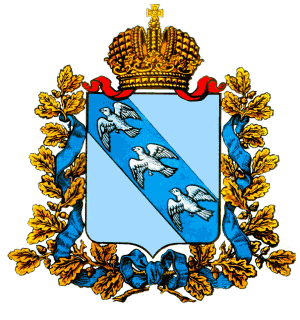 Администрация Курской областиСовет молодых ученых и специалистов Курской областиПОВЕСТКА ДНЯпленарного заседания СоветаО ключевых научных площадках международного уровня: Международная научно-практическая конференция молодых ученых светских и духовных учебных заведений «Пути устойчивого развития мира» и научное направление XIX Всемирного фестиваля молодежи и студентов в г. Сочи.Алла Альбертовна Чертова председатель комитета по делам молодежи и туризмуКурской областиИтоги регионального этапа Всероссийского конкурса «Моя страна – моя Россия». Награждение победителей.Владимир Игоревич Тимошиловпредседатель Совета молодых ученых и специалистовКурской областиИтоги конкурса инновационных проектов «Startup Tour» фонда «Сколково» в 
г. Курске Владимир Борисович Журавлевдиректор центра инноватики и бизнес-инжиниринга ФГБОУ ВО «Юго-Западный государственный университет», эксперт фонда «Сколково»Результаты мониторинга деятельности районных и городских советов молодых специалистов. Задачи по подведению итогов «Месячника профориентации» в марте 2017 г.Мария Андреевна Кондрашова заместитель председателя Совета – главный консультант комитета по делам молодежи и туризму Курской области Молодежный клуб Русского географического общества: вчера, сегодня, завтра.Игорь Александрович Гонеев -доцент кафедры физической географии и геоэкологии ФГБОУ ВО «Курский государственный университет»Председатель Совета                                       			              В. И. Тимошилов «    »  марта  2017 г.СОГЛАСОВАНОпредседатель комитетапо делам молодежи и туризмуКурской области_____________ А.А. Чертова«__» марта  2017 г.